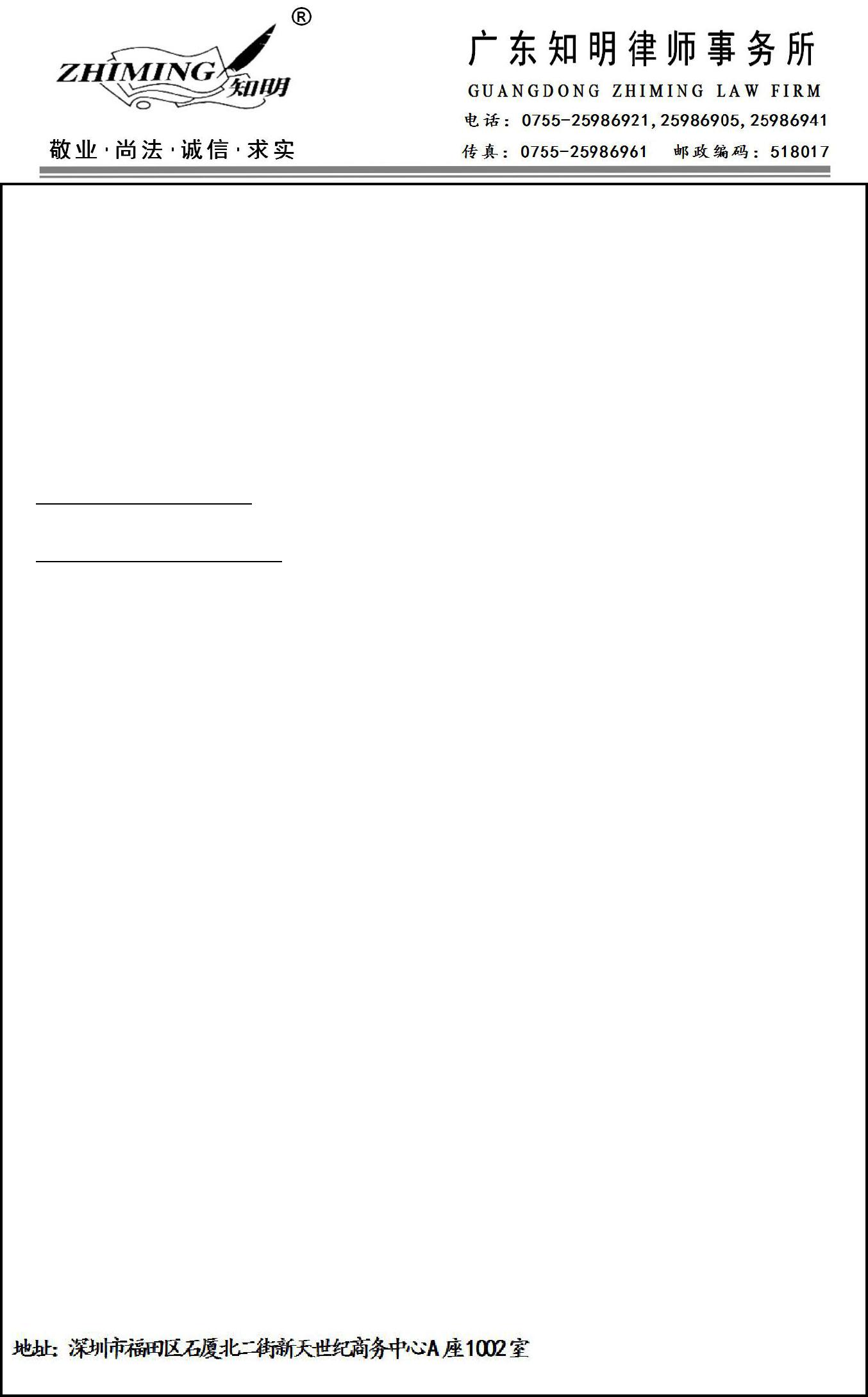 广东知明律师事务所刑 事 辩 护 函知律刑字[2010]	号人民检察院：人民法院：根据《中华人民共和国律师法》第二十五条的规定，以及《中华人民共和国刑事诉讼法》第三十三条的规定，本所特此函告广东知明律师事务所年	月	日附：授权委托书一份www.zhiminglawyer.com	1接受接受的委托，指派律师指派律师等  人，担任等  人，担任等  人，担任涉嫌案的犯罪嫌疑人（或被告案的犯罪嫌疑人（或被告案的犯罪嫌疑人（或被告案的犯罪嫌疑人（或被告案的犯罪嫌疑人（或被告案的犯罪嫌疑人（或被告人）人）在阶段第阶段第审的辩护人。审的辩护人。审的辩护人。审的辩护人。